Изменение налогового режимаМы часто получаем вопросы по правилам работы с маркированными товарами при их продаже организациями и предпринимателями, применяющими специальные налоговые режимы – единый налог на вменённый доход (ЕНВД) и патентную систему налогообложения (ПСН). Эти вопросы связаны с тем, что данные организации могут применять контрольно-кассовую технику в упрощенном режиме, регистрируя продажи одной суммой, без товарной расшифровки кассового чека. Но при этом регистрация выбытия маркированной продукции из оборота подразумевает отражение таких товаров в кассовом чеке с указанием кодов идентификации каждого экземпляра такой продукции. Получается, что такое требование противоречит праву предпринимателей на ЕНВД и ПСН использовать кассу в упрощенном режиме.Такая ситуация связана с несколькими положениями. Одно из них было разъяснено в Письме Минфина России от 31.05.2019 г. № 03-11-06/3/39855 «О применении ЕНВД, ПСН и УСН в отношении розничной торговли товарами, подлежащими маркировке контрольными (идентификационными) знаками». В данном письме отражена позиция Минфина по запрету применения ЕНВД и ПСН при торговле маркированными товарами в налоговых периодах 2020-21 годов. Но не по всей маркированной продукции, а только по трем товарным категориям – обувь, одежда и лекарства.«Установление запрета на применение системы налогообложения в виде единого налога на вмененный доход для отдельных видов деятельности (далее - ЕНВД) и патентной системы налогообложения (далее - ПСН) организациям и индивидуальным предпринимателям, осуществляющим розничную торговлю в части реализации товаров, подлежащих маркировке контрольными (идентификационными) знаками в соответствии с законодательством Российской Федерации, предусмотрено Основными направлениями бюджетной, налоговой и таможенно-тарифной политики Российской Федерации на 2019 год и плановый период 2020 и 2021 годов.При этом отмечаем, что в соответствии с пунктом 2 протокола совещания у Первого заместителя Председателя Правительства Российской Федерации - Министра финансов Российской Федерации А.Г. Силуанова от 8 мая 2019 года N СА-П13-52пр признано целесообразным доработать вышеуказанный законопроект, уточнив, что к розничной торговле для целей применения ЕНВД и ПСН не относится реализация следующих трех групп товаров, подлежащих обязательной маркировке средствами идентификации, в том числе контрольными (идентификационными) знаками:1) лекарственные препараты, обязательная маркировка которых установлена Федеральным законом от 12 апреля 2010 года N 61-ФЗ "Об обращении лекарственных средств";2) обувные товары, обязательная маркировка которых установлена распоряжением Правительства Российской Федерации от 28 апреля 2018 года N 792-р "Об утверждении перечня отдельных товаров, подлежащих обязательной маркировке средствами идентификации";3) предметы одежды, принадлежности к одежде и прочие изделия из натурального меха, обязательная маркировка которых установлена постановлением Правительства Российской Федерации от 11 августа 2016 года N 787 "О реализации пилотного проекта по введению маркировки товаров контрольными (идентификационными) знаками по товарной позиции "Предметы одежды, принадлежности к одежде и прочие изделия, из натурального меха".Также указано, почему Минфин считает нецелесообразным применять ЕНВД и ПСН при продаже маркированной продукции:«Налоговой базой для исчисления суммы ЕНВД признается величина вмененного дохода, рассчитываемая как произведение базовой доходности по определенному виду предпринимательской деятельности, исчисленной за налоговый период, и величины физического показателя, характеризующего данный вид деятельности, а налог, уплачиваемый в связи с применением ПСН, рассчитывается исходя из потенциально возможного к получению индивидуальным предпринимателем годового дохода, устанавливаемого законом субъекта Российской Федерации.Поскольку информационный ресурс маркировки товаров контрольными (идентификационными) знаками позволяет получать сведения о доходах налогоплательщиков в оперативном режиме, применение ЕНВД и ПСН в отношении реализации вышеуказанных товаров представляется экономически необоснованным, так как позволяет минимизировать налоговые платежи».Минфин против получать от таких предпринимателей фиксированную сумма налога, потому что может в оперативном режиме получать от системы маркировки полную информацию о полученном доходе таких предпринимателей и уже этот доход облагать налогом.В то же время в отношении предпринимательской деятельности по реализации указанных товаров налогоплательщики вправе применять, в частности, упрощенную систему налогообложения. Данная система для ИП тоже разрешает не расшифровывать состав чека, а регистрировать только его сумму.Учет продажи маркированной продукции без кассового аппаратаЭто очень важный вопрос, потому что именно в торговле обувью, одеждой, бельем и текстилем широко распространен такой вариант налогообложения. Таким образом, значительная часть предпринимателей, осуществляющих деятельность в сфере розничной торговли, в случае принятия проекта акта ‎в предлагаемой редакции утратит право на применение ЕНВД и ПСН. ‎Так, по данным ФНС России, по состоянию на 1 января 2019 г. указанными предпринимателями было приобретено более 178 тысяч патентов на право использования ПСН и большинство из них в 2020 году потеряет право на применение такой системы налогообложения.Каким образом совместить право предпринимателей на упрощенный вариант работы с кассовым аппаратом, а в некоторых случаях и на работу без кассового аппарата, с необходимостью регистрировать выбытие маркированной продукции из оборота? Оператор маркировки, компания ЦРПТ, предлагает вариант прямого внесения данных о продажах маркированной продукции через личный кабинет системы, минуя кассовый аппарат и ОФД. Для этого определен формат данных, в котором такую информацию можно собирать в течении заданного периода (например, один раз в 30 дней) и уже в виде подготовленного файла загружать напрямую в «Личный кабинет» системы маркировки.Видимо именно в таком варианте смогут работать те компании, которые сохранят право на «неприменение ККТ» при торговле маркированной продукцией или те, которые не захотят переходить на потоварное отражение продаж в кассовом чеке. Но, в связи со сложностью такого подхода, можно смело сказать, что таких компаний будет не так много. Затраты на организацию «параллельного» учета маркированной продукции будут сопоставимы с затратами на приобретение и эксплуатацию кассового аппарата.Также не следует забывать, что в 2019 году маркировке, кроме указанных в качестве исключения для ЕНВД и ПСН трех товарных категорий (обувь, одежда и лекарства), подлежит табачная продукция, парфюмерия, фототехника и шины. Уже озвучены планы Правительства по расширению системы маркировки на бакалею, безалкогольные напитки, бытовую химию и молочную продукцию. Судя по письму Минфина эти категории товаров можно будет продавать и с использованием ЕНВД и ПСН. Но при этом придется каким-то образом организовать процесс учета продаж маркированной продукции.Маркировка меняет рынок. Мы, со своей стороны, продолжим следить за этими изменениями и постараемся держать вас в курсе. Подписывайтесь на нашу рассылку и оставайтесь на связи.Письмо Минфина России от 31.05.2019 г. № 03-11-06/3/39855Вопрос: О применении ЕНВД, ПСН и УСН в отношении розничной торговли товарами, подлежащими маркировке контрольными (идентификационными) знаками.21.06.2019Российский налоговый порталОтвет:МИНИСТЕРСТВО ФИНАНСОВ РОССИЙСКОЙ ФЕДЕРАЦИИПИСЬМОот 31.05.2019 г. № 03-11-06/3/39855Департамент налоговой и таможенной политики в связи с обращением от 27 марта 2019 года по вопросу о проекте федерального закона "О внесении изменений в части первую и вторую Налогового кодекса Российской Федерации, а также в отдельные законодательные акты Российской Федерации (в части реализации отдельных положений Послания Президента Российской Федерации Федеральному Собранию Российской Федерации от 20 февраля 2019 года и Основных направлений бюджетной, налоговой и таможенно-тарифной политики Российской Федерации на 2019 год и плановый период 2020 и 2021 годов)" (далее - законопроект) сообщает следующее.Установление запрета на применение системы налогообложения в виде единого налога на вмененный доход для отдельных видов деятельности (далее - ЕНВД) и патентной системы налогообложения (далее - ПСН) организациям и индивидуальным предпринимателям, осуществляющим розничную торговлю в части реализации товаров, подлежащих маркировке контрольными (идентификационными) знаками в соответствии с законодательством Российской Федерации, предусмотрено Основными направлениями бюджетной, налоговой и таможенно-тарифной политики Российской Федерации на 2019 год и плановый период 2020 и 2021 годов.При этом отмечаем, что в соответствии с пунктом 2 протокола совещания у Первого заместителя Председателя Правительства Российской Федерации - Министра финансов Российской Федерации А.Г. Силуанова от 8 мая 2019 года N СА-П13-52пр признано целесообразным доработать вышеуказанный законопроект, уточнив, что к розничной торговле для целей применения ЕНВД и ПСН не относится реализация следующих трех групп товаров, подлежащих обязательной маркировке средствами идентификации, в том числе контрольными (идентификационными) знаками:1) лекарственные препараты, обязательная маркировка которых установлена Федеральным законом от 12 апреля 2010 года N 61-ФЗ "Об обращении лекарственных средств";2) обувные товары, обязательная маркировка которых установлена распоряжением Правительства Российской Федерации от 28 апреля 2018 года N 792-р "Об утверждении перечня отдельных товаров, подлежащих обязательной маркировке средствами идентификации";3) предметы одежды, принадлежности к одежде и прочие изделия из натурального меха, обязательная маркировка которых установлена постановлением Правительства Российской Федерации от 11 августа 2016 года N 787 "О реализации пилотного проекта по введению маркировки товаров контрольными (идентификационными) знаками по товарной позиции "Предметы одежды, принадлежности к одежде и прочие изделия, из натурального меха".Одновременно сообщаем, что налоговой базой для исчисления суммы ЕНВД признается величина вмененного дохода, рассчитываемая как произведение базовой доходности по определенному виду предпринимательской деятельности, исчисленной за налоговый период, и величины физического показателя, характеризующего данный вид деятельности, а налог, уплачиваемый в связи с применением ПСН, рассчитывается исходя из потенциально возможного к получению индивидуальным предпринимателем годового дохода, устанавливаемого законом субъекта Российской Федерации.Поскольку информационный ресурс маркировки товаров контрольными (идентификационными) знаками позволяет получать сведения о доходах налогоплательщиков в оперативном режиме, применение ЕНВД и ПСН в отношении реализации вышеуказанных товаров представляется экономически необоснованным, так как позволяет минимизировать налоговые платежи.В то же время в отношении предпринимательской деятельности по реализации указанных товаров налогоплательщики вправе применять, в частности, упрощенную систему налогообложения.Заместитель директора ДепартаментаВ.А.ПРОКАЕВ31.05.2019ссЫЛКА http://minpromtorg.gov.ru/press-centre/news/#!s_1_oktyabrya_v_sisteme_markirovki_zaregistrirovalis_neskolko_tysyach_obuvnyh_kompaniy С 1 ОКТЯБРЯ В СИСТЕМЕ МАРКИРОВКИ ЗАРЕГИСТРИРОВАЛИСЬ НЕСКОЛЬКО ТЫСЯЧ ОБУВНЫХ КОМПАНИЙ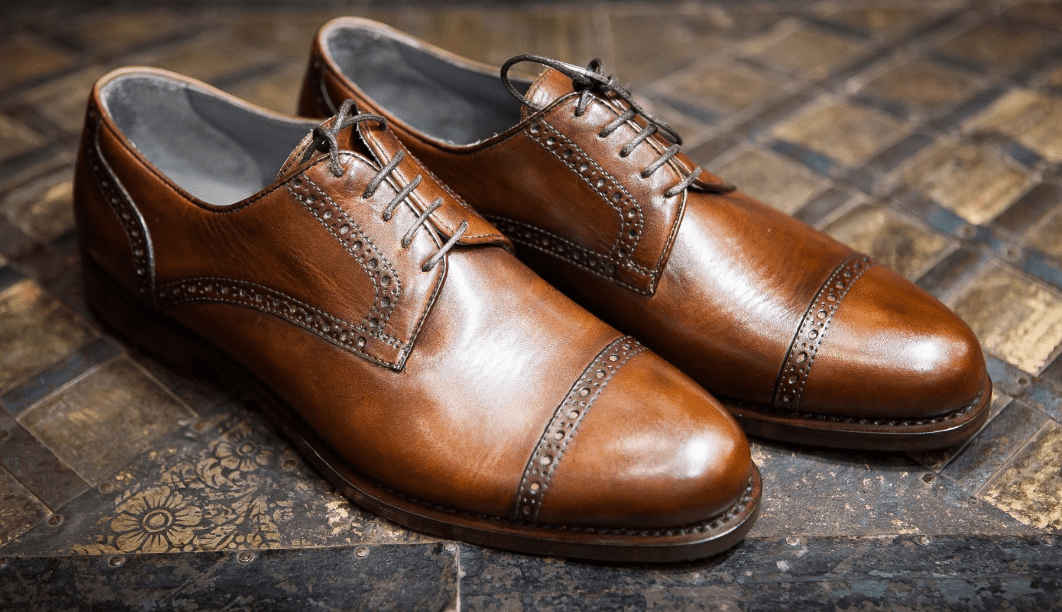 1 октября 2019 года началась добровольная цифровая маркировка обувных товаров. По состоянию на 3 октября в системе зарегистрировано уже около 7800 участников оборота, включая производителей, импортеров, представителей оптового и розничного звена. Требования по обязательной маркировке обуви вступают в России с 1 марта 2020 года.Маркированный товар прослеживается на всех этапах его оборота до выбытия, то есть до покупки конечным потребителем в рознице. Это позволяет повысить прозрачность товародвижения и защитить покупателя от нелегальной продукции: любой покупатель может увидеть подлинное происхождение и историю понравившегося товара с помощью разработанного оператором мобильного приложения.Нанесение кодов с 1 октября - добровольное для обувной индустрии. Готовность отрасли к маркировке оценивается нами как высокая. Скоро потребитель через мобильное приложение сможет самостоятельно убедиться в подлинности не только табачной продукции, но и обуви, что усилит функцию общественного контроля. Кроме того, маркировка призвана оказать позитивное влияние на планирование производства, логистические процессы и оптимизировать избыточные товарные запасы. Это позволит повысить эффективность внутреннего учета участников рынка и повысит прозрачность их взаимодействия с контрагентами- уверен замглавы Минпромторга России Виктор Евтухов.Справочно:Система маркировки и прослеживаемости товаров внедряется на российском рынке в рамках механизма государственно-частного партнерства (ГЧП). Минпромторг России выступает публичным партнером от лица Российской Федерации и координатором проекта со стороны государства, частным партнером – ООО «Оператор-ЦРПТ», дочерняя компания Центра развития перспективных технологий. Соглашение о ГЧП подписано на 15-летний период, в нем оговариваются все условия и требования, предъявляемые к партнерам и определяющие их ответственность. Общие инвестиции ЦРПТ в проект составят около 220 млрд рублей за 15 лет.http://minpromtorg.gov.ru/press-centre/news/#!v_moskve_proshel_mezhdunarodnyy_eksportnyy_forum_sdelano_v_rossii МИНПРОМТОРГ И МИНСЕЛЬХОЗ УТВЕРДИЛИ РЕКОМЕНДАЦИИ К ЭКСПЕРИМЕНТУ ПО МАРКИРОВКЕ МОЛОЧНОЙ ПРОДУКЦИИ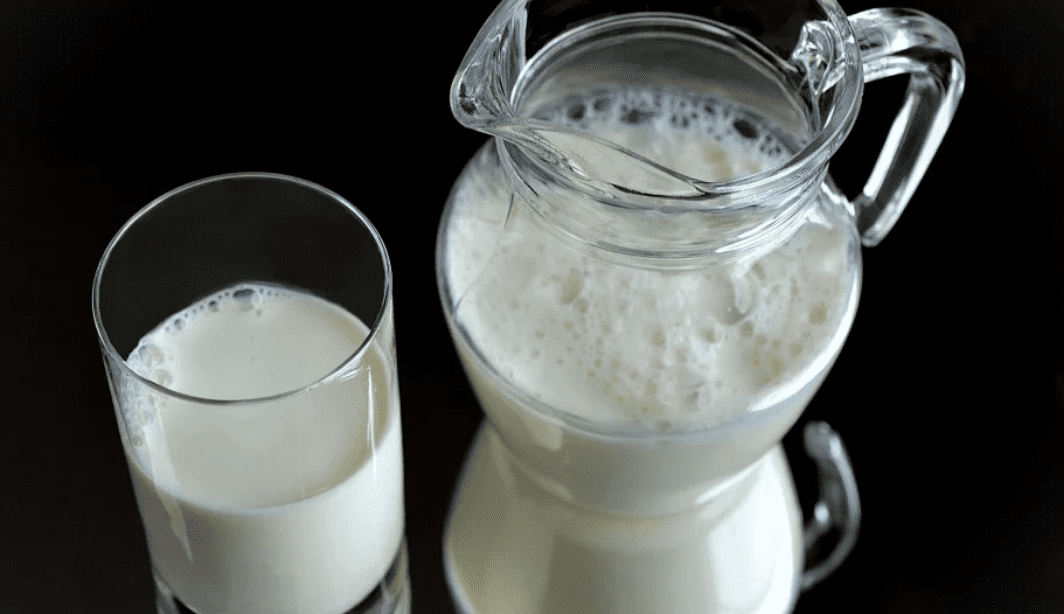 Министр промышленности и торговли Российской Федерации Денис Мантуров и Министр сельского хозяйства Российской Федерации Дмитрий Патрушев подписали методические рекомендации по проведению эксперимента по маркировке отдельных видов молочной продукции.Методические рекомендации были разработаны в соответствии с постановлением Правительства Российской Федерации от 29 июня 2019 г. №836 «О проведении эксперимента по маркировке средствами идентификации отдельных видов молочной продукции на территории Российской Федерации».Документ закрепляет основы и порядок маркировки молочной продукции, в том числе и способы взаимодействия участников эксперимента с информационными системами – ГИС Маркировка и ФГИС «Меркурий». Кроме того, в методических рекомендациях содержатся описание нескольких вариантов интеграции обеих систем с учетом технических возможностей участников оборота молочной продукции. Интеграция двух систем позволяет минимизировать издержки бизнес-сообщества, которое сможет осуществлять работу в режиме «единого окна», а также реализовать сквозную прослеживаемость молочной продукции «от фермы до прилавка», что даст потребителю уверенность в легальности товара- рассказал Министр промышленности и торговли Российской Федерации Денис Мантуров.Действующая система электронной ветеринарной сертификации «Меркурий» контролирует процесс производства и обращения животноводческого сырья и продукции, предотвращает оборот фальсифицированной и контрафактной продукции, тем самым обеспечивая биологическую безопасность продуктов питания. Маркировка молочной продукции может дополнить эту систему, повысив уровень прослеживаемости от производителя до прилавка. Уверен, данный эксперимент позволит эффективно интегрировать обе системы с учетом интересов бизнеса и конечного потребителя- отметил Министр сельского хозяйства Российской Федерации Дмитрий Патрушев.
Участие в добровольных экспериментах по маркировке различных групп товаров позволит компаниям подготовиться к введению обязательной маркировки и внести свои предложения по формированию будущих правил. В добровольном эксперименте по маркировке участвуют производители молока, сливок, йогуртов и кефиров, молочных сывороток, сыров и творога, сливочного масла, мороженого и некоторых других видов молочной продукции. Поиск оптимальных решений по оптимизации систем прослеживаемости ведётся совместно с бизнес-сообществом, в том числе с малым бизнесом и несетевой торговлей, поэтому методические рекомендации могут быть доработаны в ходе проведения эксперимента.